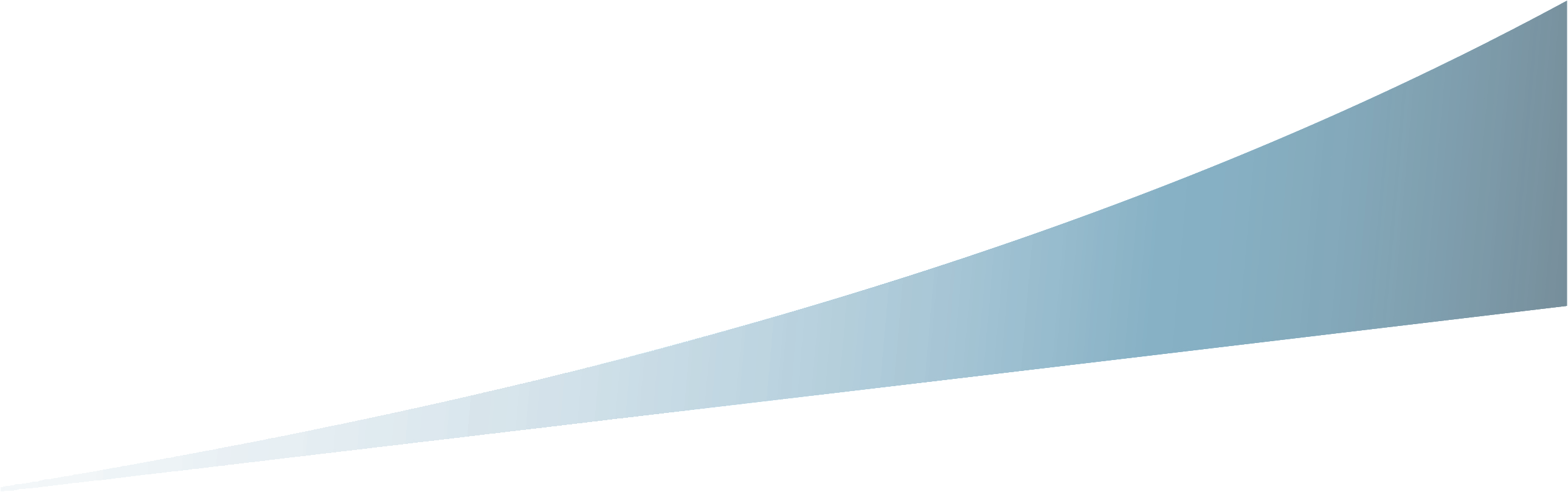 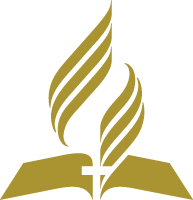 To Parents of children attending the Tough Guy and Gal Challenge Friday 18th AugustThursday, 17 August 2017Dear ParentsAn exciting and challenging day is in store for our students tomorrow on TOUGH Guy and Gal Challenge at Rotorua. I’d like to thank Mrs Sarah Tapsell for coordinating this day for our students. I know Sarah has communicated with you all concerning the event but I would just like to confirm the following with you:Children who are travelling by bus should arrive at school by 7:30am in the morning (Friday)The bus will return to school in the early afternoon and before the usual home time.The School will be sending Miss Kate Goldstone who is currently a relieving teacher in Room 4 to accompany the group.All children will require their lunches.All parents should have signed the application form and the Health and Safety forms that Sarah has sent out. Make sure your child has a warm jacket and other clothing that can be worn after the event. (including footwear) Also a towel.Old clothing / footwear that can get muddy to be worn for the event.From a school perspective, we require a signed parent permission form to allow children to be taken off-site. Please ensure you complete the following form and either email the School today or have your child bring this in the morning and hand it to the Teacher in charge. This form must be handed in before your child will be permitted to board the bus. Thank you for attending to this important (legal)  requirement.Thank you to those who have already donated the $5 to help towards the cost of taking the bus. If you have yet to contribute, please pay this at the Office or tick on the permission form to have this added to your school account. Many thanksR.BishopPRINCIPALPERMISSION FORM for the Tough Guy and Gal Challenge Friday 18th AugustI give permission for ……………………………………………………… (name of student) to attend the Tough Guy and Gal Challenge as outlined. My child will travel by BUS	 Y / NIf travelling by bus, I have / will contribute towards the cost. ($5 per child suggested)  I wish to have $ ……………………added to my school account for a transport contribution.Parent Signature …………………………………………………………. Date: …………………………………….This form to be returned to School tomorrow before the trip.